FAUQUIER COUNTY WATER AND SANITATION AUTHORITYAS-BUILT SURVEY SERVICESContract No. 17*-99-0215NOTICE OF AWARDJuly 26, 2017Rinker Design Associates, P.C.Attention: Stephen M. Seay, L.S.927 Maple Grove Drive, Suite 105Fredericksburg, VA 22407Project Description: As-Built Survey ServicesThe Fauquier County Water and Sanitation Authority (the "Owner") has considered the Proposal submitted by you for the above-described Work in response to its Request for Proposals.You are hereby notified that your Proposal has been accepted by the Owner.You are required to furnish the Certificates of Insurance as referenced in Section 5.2 of the Contract within thirty (30) days of the commencement of any Services under this Agreement.If you fail to execute said Professional Services Agreement the Owner will be entitled to consider all your rights arising out of the Owner's acceptance of your Proposal as abandoned. The Owner additionally will be entitled to exercise such other rights and remedies as may be granted by law. You are reminded that you may not begin action under this contract until you have received a related Task Order.You are required to return an acknowledged copy of this Notice of Award to the Owner.Dated this 26th day of July 2017.OWNER:FAUQUIER COUNTY WATER ANDBy: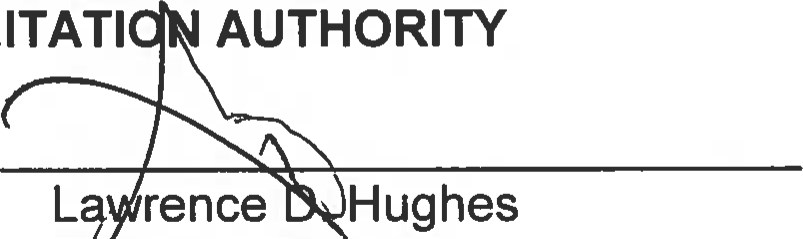 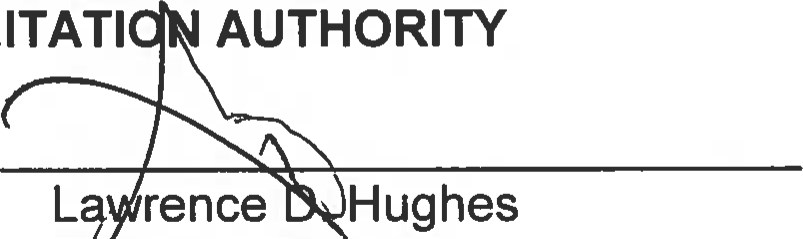 1-9 rence General ManagerACKNOWLEDGEMENT OF NOTICE OF AWARDAcceptance of the above Notice of Award is hereby acknowledged by this day of August 2017: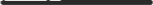 LAND SURVEYOR:RINKER DESIGN ASSOCIATES, P.C.By: 